Circular Externa-14 de agosto 2020Dirigida a: Bancos Comerciales del Estado Bancos Creados por Leyes Especiales Bancos Privados Empresas Financieras no Bancarias Otras Entidades Financieras Organizaciones Cooperativas de Ahorro y Crédito Entidades Autorizadas del Sistema Financiera Nacional para la ViviendaAsunto:	Capacitación del “Sistema para la Conformación de Grupos de Interés Económico”El Intendente General de Entidades Financieras,Considerando que:A.	Que el pasado 12 de agosto del 2020, mediante Circular Externa SGF-2800-2020, se comunicó la entrada en vigencia del “Sistema para la Conformación de Grupos de Interés Económico” a partir del próximo 18 de setiembre de 2020.B.	Que dicho sistema estará disponible en la dirección https://extranet2.sugef.fi.cr/GiesExterno, y permitirá la creación de nuevos grupos de interés y la inclusión de nuevos miembros en grupos ya establecidos, de una manera automatizada, moderna, ágil y eficiente.Dispone: Informar a las entidades pertinentes, que se realizará una capacitación sobre el “Sistema para la Conformación de Grupos de Interés Económico”, con el fin de que los Usuarios Autorizados conozcan su adecuado funcionamiento.Dicho entrenamiento se realizará en forma virtual y tendrá una duración aproximada de dos horas, en línea con lo anterior, en el Anexo Nº 1 se encuentra la distribución de la participación por intermediario financiero, con el detalle del grupo asignado, la fecha y hora correspondientes.Por cada entidad podrán participar un máximo de dos funcionarios, para lo cual deberán remitir a la dirección electrónica: capacitacion-sugef@sugef.fi.cr, el Excel que se adjunta en el Anexo Nº 2, en el plazo máximo de dos días hábiles contados a partir del día siguiente al recibo de esta Circular. Se aclara que en ningún caso se harán excepciones para otorgar más cupos de los señalados.Dada la limitación de participantes, los funcionarios de cada entidad que reciban esa capacitación, serán responsables de difundir el conocimiento adquirido al resto del personal de sus instituciones que lo requiera.Cuando se cuente con la lista definitiva de participantes, la SUGEF enviará una convocatoria con los detalles de conexión a la capacitación virtual, la cual se realizará mediante la aplicación Webex Meetings.Con el fin de mantener una comunicación adecuada, se recomienda que los participantes de la capacitación cuenten con un ancho de banda de, por lo menos, 5 MB de upload y 10 MB para download.Para consultas sobre esta actividad pueden comunicarse con nuestros funcionarios Vanessa Zúñiga Brenes (teléfono 2243-5008), Carlos Villalobos Rodríguez (teléfono 2243-5017) o Ana Lorena Villegas Barahona (teléfono 2243-5016).Atentamente,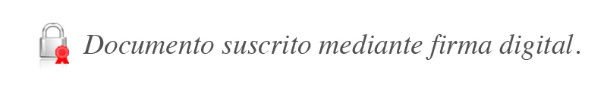 José Armando Fallas MartínezIntendente GeneralJSC/EAMS/ALVB/gvl*ANEXO 1Distribución de los intermediarios financieros para la capacitaciónANEXO 2Archivo para remitir la información de los participantesSe debe enviar un correo electrónico a la dirección capacitacion-sugef@sugef.fi.cr, y adjuntar el archivo Excel que se anexa abajo, debidamente completado, y anotando en el ASUNTO: “Sistema para la Conformación de Grupos de Interés Económico”GRUPOFECHAHORARIOENTIDAD126/08/202010:00 a.m. a 12:00 m. d.Banco Nacional de Costa Rica126/08/202010:00 a.m. a 12:00 m. d.Banco de Costa Rica 126/08/202010:00 a.m. a 12:00 m. d.Banco Popular y de Desarrollo Comunal126/08/202010:00 a.m. a 12:00 m. d.Banco Hipotecario de la Vivienda126/08/202010:00 a.m. a 12:00 m. d.Banco BAC San José S.A. 126/08/202010:00 a.m. a 12:00 m. d.Banco BCT S.A. 126/08/202010:00 a.m. a 12:00 m. d.Banco Cathay de Costa Rica S.A. 126/08/202010:00 a.m. a 12:00 m. d.Banco CMB (Costa Rica) S.A. 126/08/202010:00 a.m. a 12:00 m. d.Banco Davivienda (Costa Rica) S.A. 126/08/202010:00 a.m. a 12:00 m. d.Banco General (Costa Rica) S.A. 126/08/202010:00 a.m. a 12:00 m. d.Banco Improsa S.A. 126/08/202010:00 a.m. a 12:00 m. d.Banco Lafise S.A. 126/08/202010:00 a.m. a 12:00 m. d.Banco Promérica de Costa Rica S.A. 126/08/202010:00 a.m. a 12:00 m. d.Prival Bank (Costa Rica) S.A. 126/08/202010:00 a.m. a 12:00 m. d.Scotiabank de Costa Rica S.A. 227/08/202010:00 a.m. a 12:00 m. d.Grupo Mutual Alajuela – La Vivienda de Ahorro y Préstamo 227/08/202010:00 a.m. a 12:00 m. d.Mutual Cartago de Ahorro y Préstamo 227/08/202010:00 a.m. a 12:00 m. d.Caja de Ahorro y Préstamos de la ANDE227/08/202010:00 a.m. a 12:00 m. d.Coocique, R.L.227/08/202010:00 a.m. a 12:00 m. d.Coopealianza R.L.227/08/202010:00 a.m. a 12:00 m. d.Coopavegra R.L.227/08/202010:00 a.m. a 12:00 m. d.Coopeamistad R.L.227/08/202010:00 a.m. a 12:00 m. d.Coopeande N° 1 R.L.227/08/202010:00 a.m. a 12:00 m. d.Coopeaya R.L.227/08/202010:00 a.m. a 12:00 m. d.Coopebanpo R.L.227/08/202010:00 a.m. a 12:00 m. d.Coopecaja R.L.227/08/202010:00 a.m. a 12:00 m. d.Coopecar R.L.227/08/202010:00 a.m. a 12:00 m. d.Coopefyl R.L.227/08/202010:00 a.m. a 12:00 m. d.Coopejudicial R.L.227/08/202010:00 a.m. a 12:00 m. d.Coogrecia R.L.227/08/202010:00 a.m. a 12:00 m. d.Coopelecheros R.L.GRUPOFECHAHORARIOENTIDAD3 28/08/202010:00 a.m. a 12:00 m. d.Coopemep R.L.3 28/08/202010:00 a.m. a 12:00 m. d.Coopenae R.L.3 28/08/202010:00 a.m. a 12:00 m. d.Coopesanmarcos R.L.3 28/08/202010:00 a.m. a 12:00 m. d.Coopesanramón R.L.3 28/08/202010:00 a.m. a 12:00 m. d.Coopeservidores R.L.3 28/08/202010:00 a.m. a 12:00 m. d.Coopeuna R.L.3 28/08/202010:00 a.m. a 12:00 m. d.Credecoop R.L.3 28/08/202010:00 a.m. a 12:00 m. d.Servicoop R.L.3 28/08/202010:00 a.m. a 12:00 m. d.Coopemédicos R.L.3 28/08/202010:00 a.m. a 12:00 m. d.Financiera Cafsa S.A. 3 28/08/202010:00 a.m. a 12:00 m. d.Financiera Comeca S.A. 3 28/08/202010:00 a.m. a 12:00 m. d.Financiera Desyfin S.A. 3 28/08/202010:00 a.m. a 12:00 m. d.Financiera Credilat S.A. 3 28/08/202010:00 a.m. a 12:00 m. d.Financiera G&T Continental Costa Rica, S.A. 